Кукольный театр по сказке «Репка» для детей раннего возраста.Цель: Развитие эмоциональной сферы ребенка, формирование доверительных отношений, активизация внимания.Задачи:Образовательные:Продолжать знакомить детей с русским народным творчеством-сказкой.Развивающие: Расширять и обогащать словарный запас детей словами-действиями (пошел, тянуть, прибежала, позвала)Продолжать развивать звукопроизношение гласных звуков через звукоподражании («мяу-мяу», «гав-гав», «пи-пи-пи», развивать артикуляцию, двигательную активность под стихотворное сопровождение.Воспитательные: Воспитывать интерес к инсценировкам и к предметам театрально-игрового оборудования, Побуждать детей выражать удовольствие радость от эмоционального сотрудничества и сопереживания.Материал и оборудование:Декорации для игры; атрибуты, куклы- персонажи сказки ; репка; массажные дорожки.Предварительная работа: чтение и рассказывание сказки «Репка», рассматривание иллюстраций к сказке.Действующие лица: ведущий, взрослые-актерыХод игры:Воспитатель заводит детей и обращает внимание на гостейВоспитатель: Ребята, посмотрите, к нам гости пришли, давайте с ними поздороваемся, (дети здороваются), знаете, для чего они пришли, они пришли – в подарок  сказку принесли. Дорогие мои ребята, вы любите слушать сказки? Я тоже очень люблю сказки. Мы приготовили для вас и гостей сказку, но про что эта сказка вы узнаете если отгадаете загадку:Воспитатель задает загадку детям:Дай-ка в глазки погляжу,Сказку вам я расскажуА сказка будет вот про что…Круглый бок, желтый бокСидит на грядке колобокВ земле засел крепко,Конечно, это … («Репка»)Воспитатель: А вот и она ( показывает репку). Вы хотели бы сегодняВ сказку "Репка" заглянуть? Тогда смелее в путь!Воспитатель: По дорожке мы пойдем,Прямо в сказку попадем.Раз, два, три, четыре, пять!Будем в сказку мы играть.Дети под музыку по массажным дорожкам проходят на скамеечки.Ведущий - воспитатель:Ведущий. Начинает сказка сказываться! Посадил Дед эту Репку. Но засела она крепко.Дед за Репку тянет – тянет (тянет репку)Пот струёй со лба бежит: Репка вдруг и говорит.Репка:Ты, Дедуля, не спеши, (дед ходит вокруг репки)Лучше силы береги. Видишь, я какого роста? Вытянуть меня непросто!Дед (Пробует тянуть репку опять и говорит):Что-то Репка крепко села!Позову - ка Бабку я.Вмиг управимся тогда.Бабка, Бабка - помоги,Репку вытащить беги. (выходит бабушка –и держится за деда) (Дед и бабка тянут репку) .Бабка. Надо внучку нам позвать, так нам репку не сорвать. Очень выросла большая и тяжелая какая!Ведущий. Стали внучку вместе звать, а потом тянуть опять. (Внучка)Внучка. Нет, не справимся опять, нашу Жучку надо звать. Ну-ка! Жучка, не ленись, за подол скорей берись! ( Выходит Жучка )Ведущий. Жучка к внучке подбежала и за юбку тянуть стала. Только репка всё на месте, нет, не вытянуть им вместе!Жучка. Гав-гав-гав, что за беда? Нужно Мурку звать тогда! ( Выходит Мурка )Ведущий. Тут и Мурка подоспела, и они взялись за дело! Тянут славно, но беда: ни туда и ни сюда!Мурка. Мышка, Мышка выручай. Нам скорее помогай.Все вместе. Мышка, мышка не ленись, с нами вместе потрудись! ( Выходит Мышка)Мышка. Потрудиться я бы рада, а какая ждет награда?Мурка. Репки маленький кусочек ты получишь, мой дружочек.Ведущий: Дед и Бабка, Внучка с Жучкой, (все актеры держатся друг за друга и «тянут» репку)Кошка с Мышкой встали дружно. Друг за друга ухватились, Поднатужились и вот: Репка из земли идёт. ( Ребята вытаскивают репку)Ведущий:Хоть большая репкаХоть сидела крепко,Вместе репку мы тащилиТолько дружбой победили.()Дед:Все старались, не ленились.Всех мы вас благодарим.И спасибо говорим! (все участники кланяются)Мы вам сказку показалиХорошо ли плохо ли,А теперь мы вас попросим,Чтоб вы нам похлопали!Воспитатель:Ребята, вам понравилась сказка? Как же она называлась? А сейчас давайте поводим с вами хоровод. (Взявшись за руки, все водят хоровод вокруг репки).                     ХороводАй да репка, красота,И кругла ты и вкусна!Припев: Ай-люли, ай-люли,И вкусна ты и кругла!А как дед тебя сажал,Как тебя он поливал!Припев: Ай-люли, ай-люли,Как тебя он поливал!А как вместе мы взялисьИ немножко напряглись!Припев: Ай-люли, ай-люли,Да как вместе напряглись!Славный вырос урожай,Удивили мы весь край!Припев: Ай-люли, ай-люли,Удивили мы весь край!Воспитатель: Но это еще не все, ребята! Репка угощает нас.  Дети уходят.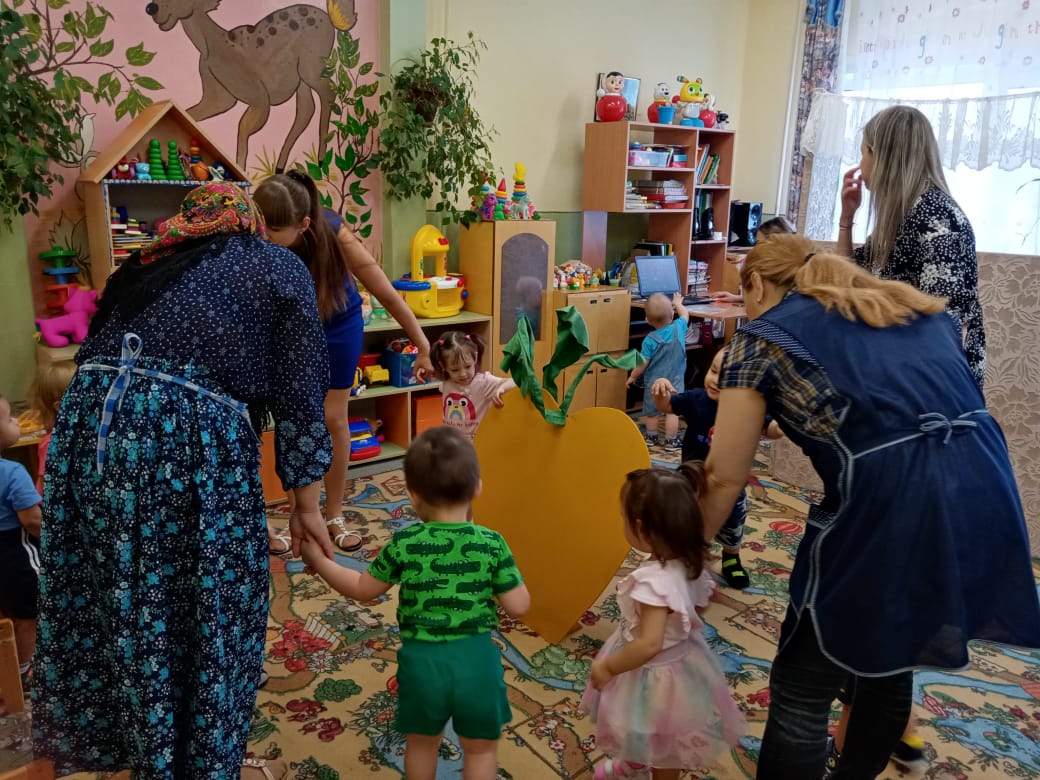 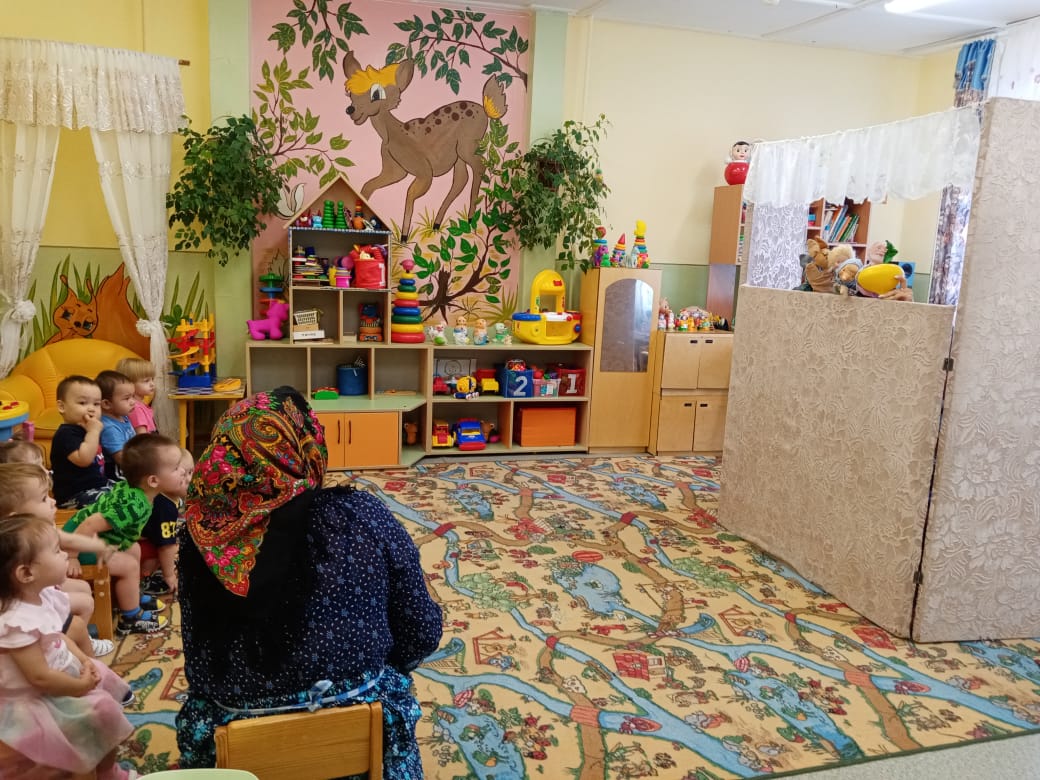 